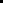 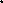 경위서경위서경위서경위서경위서인적사항소 속건설및환경공학가직 책학생회장인적사항성 명이지선일 시2022.03.20경위사항제 목중앙운영위원회 안건지 작성 기한 미준수 중앙운영위원회 안건지 작성 기한 미준수 중앙운영위원회 안건지 작성 기한 미준수 경위사항내 용안건지에 2022 1분기 결산안이 포함되어야한다는 사실을 사전에 인지하지 못하여 자료 누락되었습니다안건지에 2022 1분기 결산안이 포함되어야한다는 사실을 사전에 인지하지 못하여 자료 누락되었습니다안건지에 2022 1분기 결산안이 포함되어야한다는 사실을 사전에 인지하지 못하여 자료 누락되었습니다경위사항내 용안건지에 2022 1분기 결산안이 포함되어야한다는 사실을 사전에 인지하지 못하여 자료 누락되었습니다안건지에 2022 1분기 결산안이 포함되어야한다는 사실을 사전에 인지하지 못하여 자료 누락되었습니다안건지에 2022 1분기 결산안이 포함되어야한다는 사실을 사전에 인지하지 못하여 자료 누락되었습니다경위사항기 타제출처KAIST 학부 총학생회 중앙운영위원회KAIST 학부 총학생회 중앙운영위원회KAIST 학부 총학생회 중앙운영위원회KAIST 학부 총학생회 중앙운영위원회상기 내용은 사실임을 확인합니다.2022년 03월 22일작성자:     이지선         (인)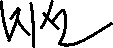 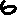 상기 내용은 사실임을 확인합니다.2022년 03월 22일작성자:     이지선         (인)상기 내용은 사실임을 확인합니다.2022년 03월 22일작성자:     이지선         (인)상기 내용은 사실임을 확인합니다.2022년 03월 22일작성자:     이지선         (인)상기 내용은 사실임을 확인합니다.2022년 03월 22일작성자:     이지선         (인)